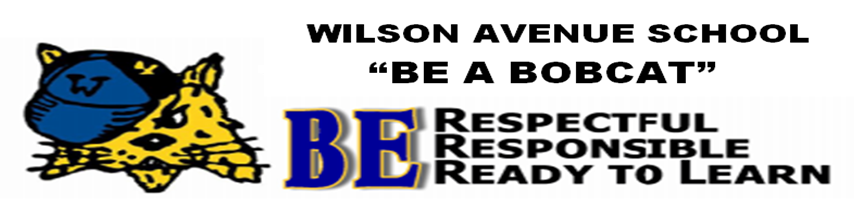 Be a BOBCAT in the Hallway:1) We always carry our hall pass.2) We walk directly to our destination, in a timely manner, staying to the right.3) We use a “quiet” voice.4) We keep our hands, feet, and objects to ourselves.5) We keep the hallways neat and clean.